Name: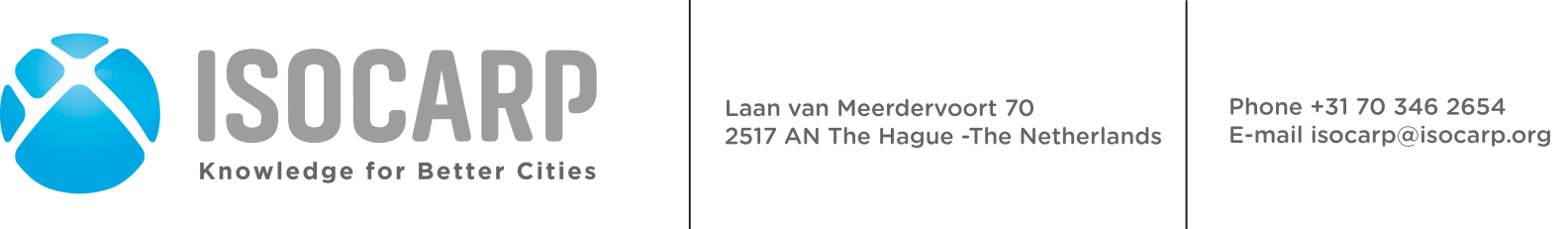 Country:Email:Invoice No.:Date:Concerns :Owner of the Card (name on the credit card):Card no.:Valid thru month/year:CVC number:Amount due:THANK YOU FOR YOUR PAYMENT